KLASA: 403-01/22-01/11URBROJ: 2196-7-01-22-1 Babina Greda, 24. rujna 2022. godineNa temelju članka 86. i članka 87. Zakona o proračunu („Narodne novine“, broj 87/08 i 136/12) i članka 18. Statuta Općine Babina Greda (“Službeni vjesnik Vukovarsko-srijemske županije”, broj 11/09, 04/13, 03/14, 01/18, 13/18, 27/18 - pročišćeni tekst, 21A/19, 03/20 i 04/21), Općinsko vijeće Općine Babina Greda, na prijedlog općinskog načelnika, na 
13. sjednici održanoj 24. rujna 2022. godine, donosi O D L U K U o kratkoročnom zaduženju Općine Babina GredaČlanak 1.Općina Babina Greda zadužiti će se kod PRIVREDNE BANKE ZAGREB, Radnička cesta 50, 10000 Zagreb, OIB: 26702280390, prekoračenjem po transakcijskom računu za premošćivanje jaza nastalog zbog različite dinamike priljeva sredstava i dospijeća obveza.Članak 2.Općina Babina Greda zadužiti će se po slijedećim uvjetima:- iznos kredita do 2.000,000,00 kuna,
- kamatna stopa: 1,20 % godišnje – fiksna,
- naknada za obradu zahtjeva: 0,20 % - jednokratno, min 1.000,00 HRK,
- rok otplate: jedna godina,
- osiguranje kredita: mjenice i zadužnica Općine Babina Greda.Članak 3.Ovlašćuje se Općinski načelnik Općine Babina Greda za izdavanjem mjenice i bjanko zadužnice, kao sredstva osiguranja povrata kredita.Članak 4.Ovlašćuje se Općinski načelnik Općine Babina Greda za zaključivanje Ugovora o kreditu s PRIVREDNOM BANKOM ZAGREB, Radnička cesta 50, 10000 Zagreb.Članak 5.Sredstva za otplatu kredita (glavnice, kamata i troškova) planirana su u projekcijama proračuna za 2023. godinu Općine Babina Greda.Članak 6.Stupanjem na snagu ove Odluke, prestaje važiti Odluka o kratkoročnom zaduženju Općine Babina Greda („Službeni vjesnik Vukovarsko – srijemske županije“ broj 17/21).Članak 7.Ova Odluka stupa na snagu osmog (8) dana od dana objave u „Službenom vjesniku Vukovarsko – srijemske županije“.                                                                                                 Predsjednik
                                                                                             Općinskog vijeća                                                                                               Tomo Đaković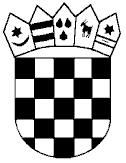 REPUBLIKA HRVATSKAVUKOVARSKO-SRIJEMSKA ŽUPANIJAOPĆINA BABINA GREDAOPĆINSKO VIJEĆE